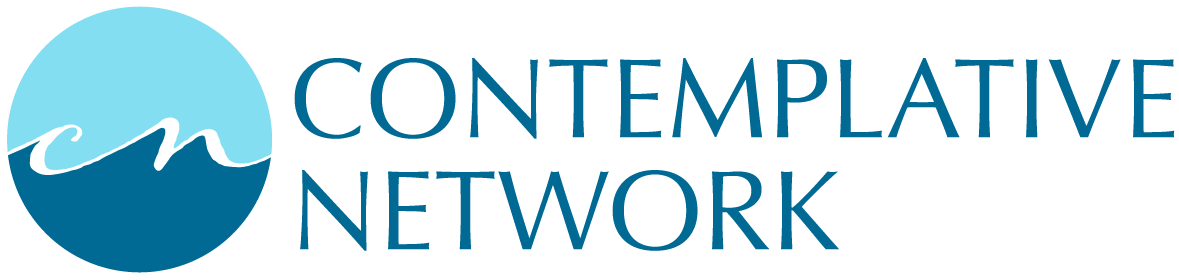 Centering and Contemplative Prayer Scripture ReferencesWWW.CONTEMPLATIVE.NETWho?1.“whoever enters into God’s rest…strive to enter into that rest”Heb 5:10-112.“all of us gazing [contemplating] with unveiled face on the glory of the Lord”2 Cor 4:183.“Blessed are the poor in spirit”Mat 5:34.“God sent the spirit of His Son into our hearts, crying out ‘Abba’, Father”Gal 4:6What?5.“what God has prepared for those who love him, this God has revealed to us through the Spirit”1 Cor 2:9-106.“the knowledge of the mystery of God, Christ, in whom are hidden all …wisdom and knowledgeCol 2:2-37.“the Spirit of truth, he will guide you to all truth”John 16:138.“what are the riches of glory in his inheritance”Eph 1:189.“light . . . shown in our hearts to bring to light the knowledge of the glory of God”2 Cor 4:6Why?10.“O God…for you my body yearns; for you my soul thirsts”Ps 63:211.“our soul waits for the Lord”Ps 33:2012.“better a handful of quietness”Ecc 4:613.“It is good to hope in silence for the saving help of the Lord.”Lam 325-2614.“Spirit is love, joy, peace, patience, kindness, generosity, faithfulness, gentleness, self control”Gal 6:22-23When?15.“My soul rests in God alone”Ps 62:216.“be still before the Lord; wait for God.”Ps 37:717.“when peaceful silence compassed everything”Wis 18:14Where?18.“the Spirit of God dwells in you”1 Cor 3:1619.“come away by yourselves to a deserted place and rest a while“Mk 6:3120.“the Lord is in his holy temple; silence before him”Hab 2:2021.“the Lord was not in the fire. After the fire there was a tiny whispering sound”1 Kg 19:1222.“to be strengthened with power through his Spirit in the inner self”Eph 3:16-1723.“I will lead her into the desert and speak to her heart”Hos 2:16How?24.“We do not know how to pray … but the Spirit itself intercedes.”Rom 8:2625.“I have stilled my soul”Ps 131:226.“be still and know that I am God.”Ps 46:1127.“by waiting and calm you shall be saved; in quiet and trust your strength lies”Is 30:1528.“think of what is above, not what is on earth”Col 3:229.“for my thoughts are not your thoughts”Is 55:830.“go to your inner room, close the door, and pray to your Father in secret”Mat 6:631.“do not babble like the pagans who think they will be heard because of their many words”